备注：文本框内容及本备注使用时删除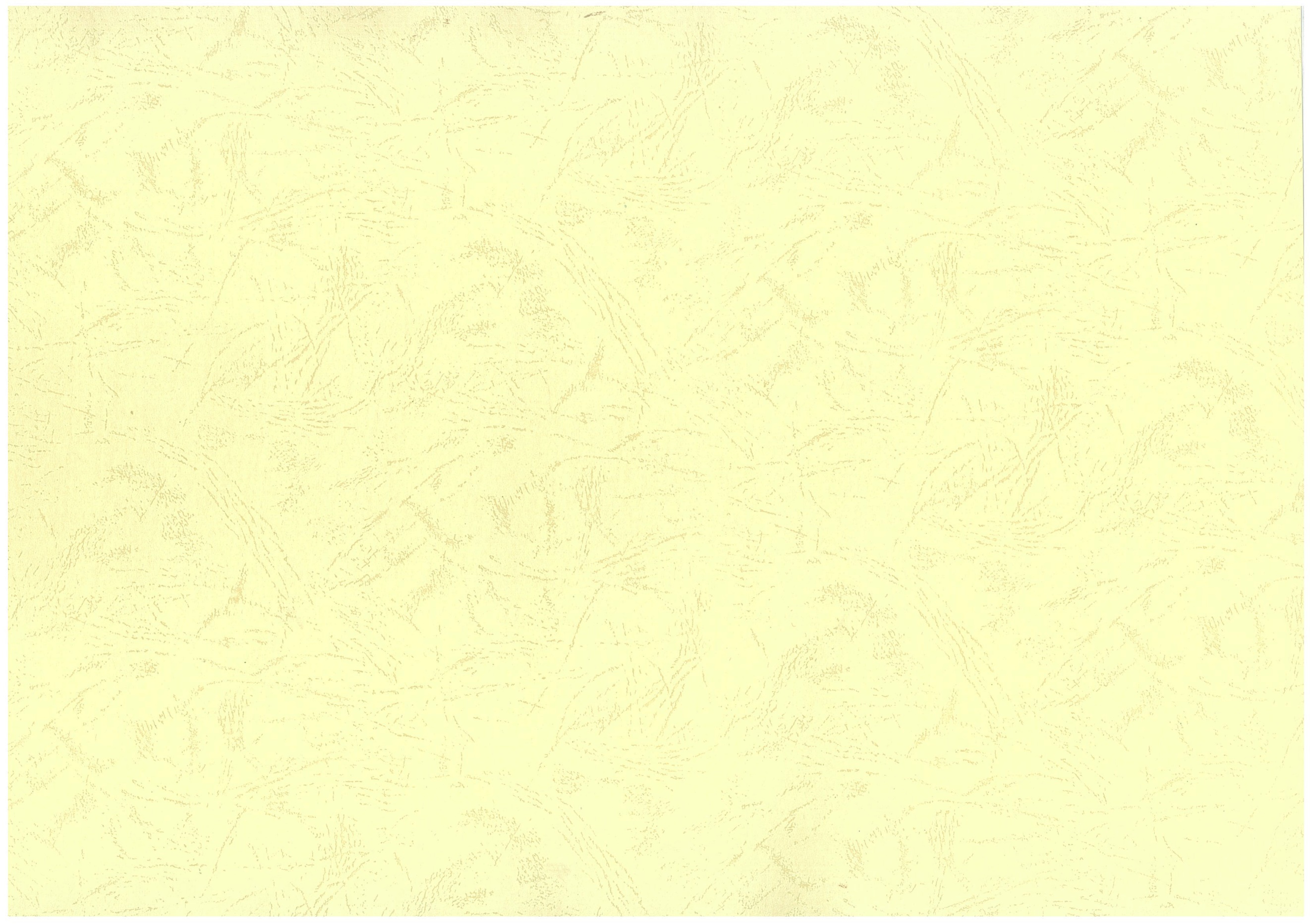 分类号：                                           密    级：请注明密级及保密期限学  号：                                           单位代码：10759石河子大学硕 士 学 位 论 文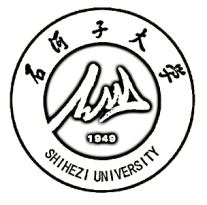 中文论文题目（二号黑体）中国·新疆·石河子 年   月备注：文本框内容及本备注使用时删除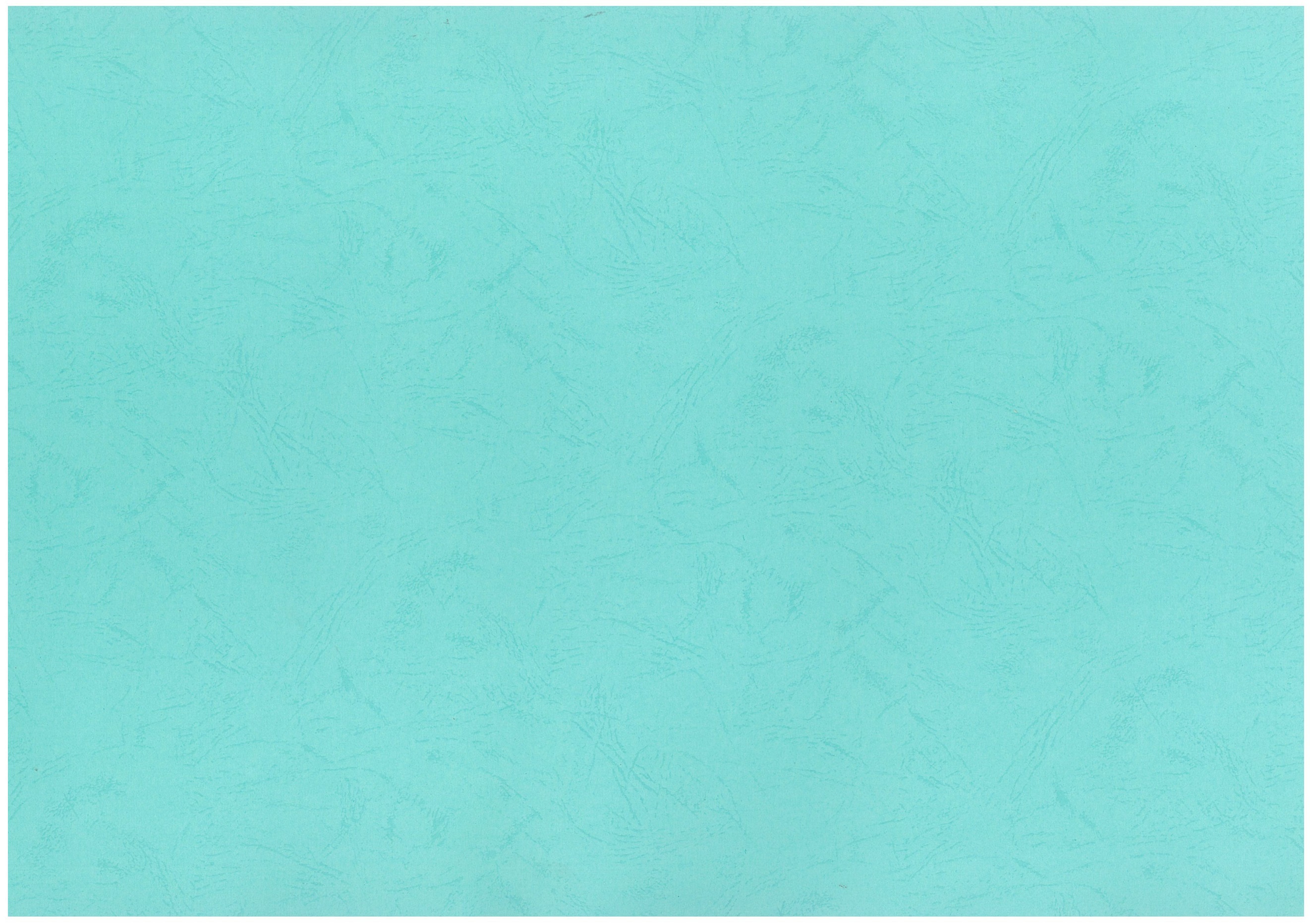 分类号：                                           密    级：请注明密级及保密期限学  号：                                           单位代码：10759石河子大学博 士 学 位 论 文中文论文题目（二号黑体）中国·新疆·石河子 年   月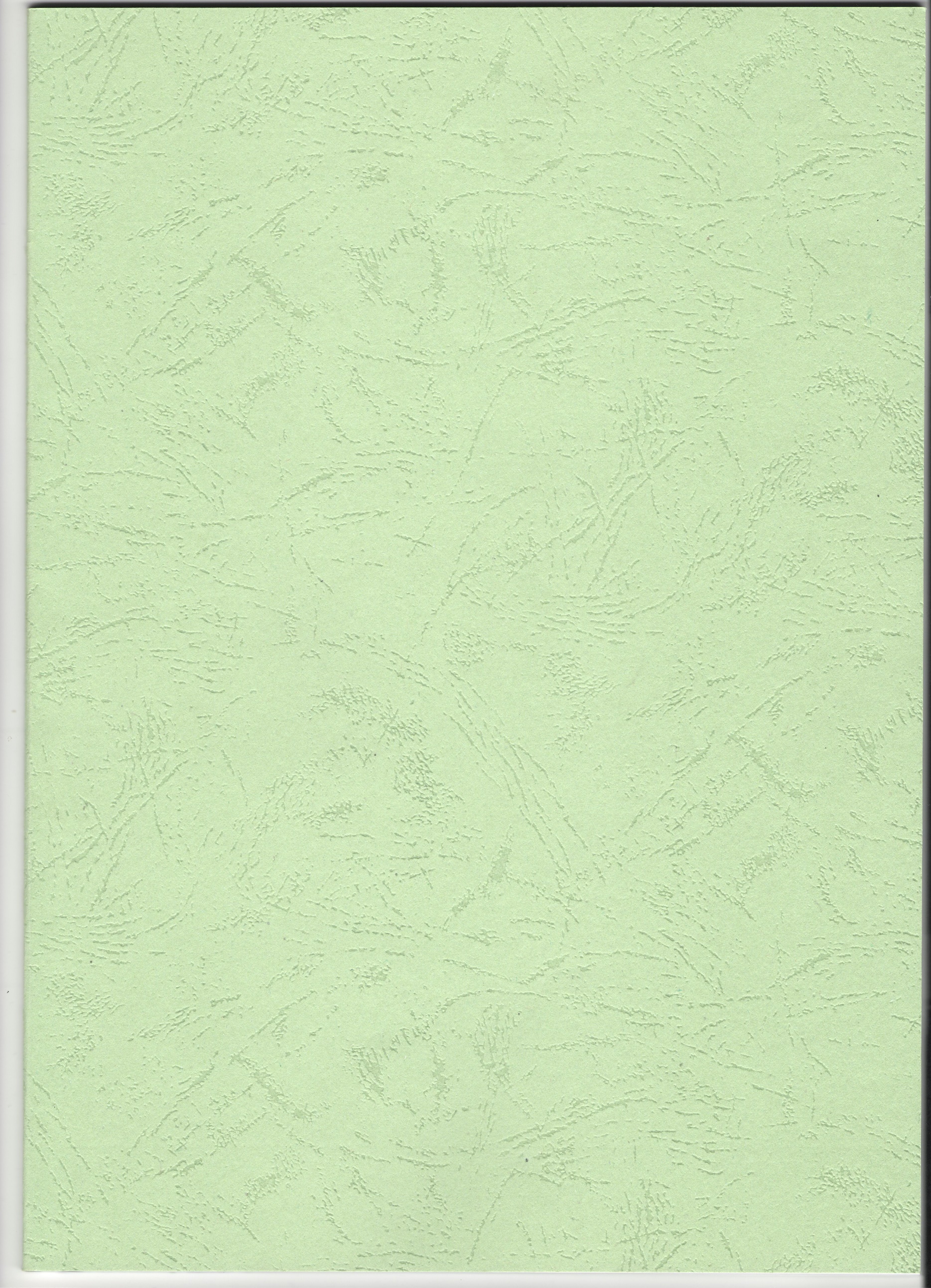                                                  备注：文本框内容及本备注使用时请删除分类号：                                           密    级：请注明密级及保密期限学  号：                                           单位代码：10759石河子大学硕 士 学 位 论 文中文论文题目（二号黑体）中国·新疆·石河子年   月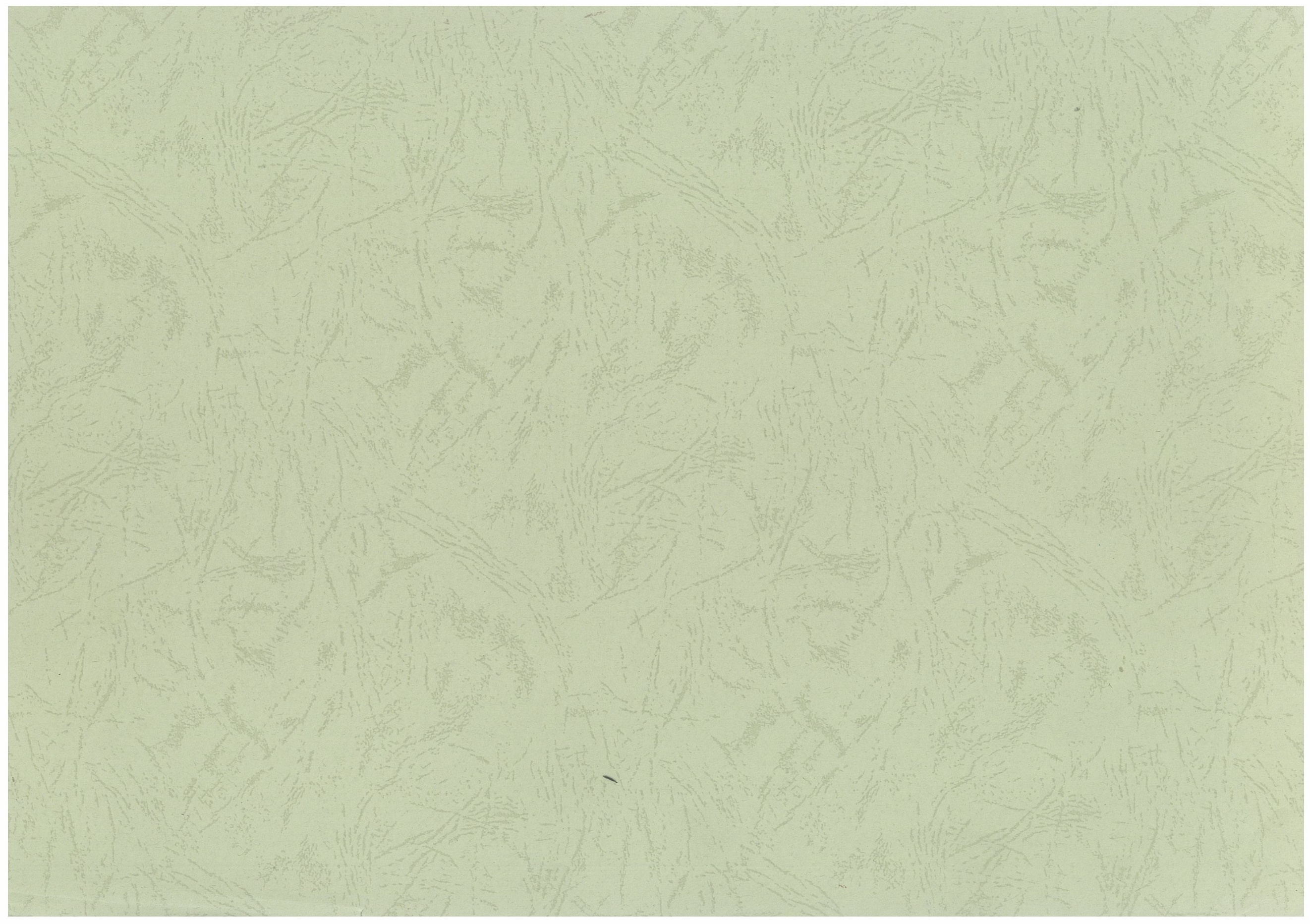 备注：文本框内容及本备注使用时请删除分类号：                                           密    级：请注明密级及保密期限学  号：                                           单位代码：10759石河子大学博 士 学 位 论 文中文论文题目（二号黑体）中国·新疆·石河子年   月备注：文本框内容及本备注使用时请删除Yield Advantage and Nitrogen Economy in the Intercropping system of Peanut with Rice Cultivated in Aerobic Soil(论文题目)A Dissertation Submitted toShihezi  UniversityIn Partial Fulfillment of the Requirementsfor the Degree of               Doctor of Agriculture(学科门类及学位级别或专业名称)By       Li kui-xin(作者姓名)(Plant Nutrition)（指的是研究方向或研究领域）Dissertation Supervisor:Prof. Wang Qi-hong(指导教师)August,2021学科门类名称中英文对照表备注：文本框内容及本备注使用时请删除石河子大学学位论文独创性声明及使用授权声明学位论文独创性声明本人所呈交的学位论文是在我导师的指导下进行的研究工作及取得的研究成果。据我所知，除文中已经注明引用的内容外，本论文不包含其他个人已经发表或撰写过的研究成果。对本文的研究做出重要贡献的个人和集体，均已在文中作了明确的说明并表示谢意。研究生签名：                      时间：      年    月    日使用授权声明本人完全了解石河子大学有关保留、使用学位论文的规定，学校有权保留学位论文并向国家主管部门或指定机构送交论文的电子版和纸质版。有权将学位论文在学校图书馆保存并允许被查阅。有权自行或许可他人将学位论文编入有关数据库提供检索服务。有权将学位论文的标题和摘要汇编出版。保密的学位论文在解密后适用本规定。研究生签名：                      时间：      年    月    日导师签名：                        时间：      年    月    日中 文 摘 要 格 式（撰写时只用方框以内的内容）摘要正文：博士2000字左右，硕士1000字左右 (五号宋体字，限一页)目的：方法：结果：结论：关键词：3-5个，中间用“；”号分开英 文 摘 要 格 式（撰写时只用方框以内的内容）AbstractContent (与中文摘要同，Times New Roman 字体，10.5pt )Object：Methods：Results：Conclusion：Key words:与中文关键词同，中间用“；”号分                         备注：文本框内容及本备注使用时请删除作 者 简 介李新，男性，生于1975年10月，籍贯山东。2000年毕业于石河子大学医学院临床医学专业，获医学学士学位。同年参加工作，在石河子大学医学院任教，主要从事生物化学与分子生物学的教学与科研工作。2002年7月起在石河子大学生物化学与分子生物学专业学习。在学期间主要参与的研究项目1.参加了国家自然科学基金资助项目《新疆卡波氏肉瘤病因学的分子流行病学研究》（3016082）的部分研究工作。2.参加了新疆地方与民族高发病省部共建教育部重点实验室开放课题《新疆HIV感染高危人群CCR5多态性及HHV8感染研究》的研究工作。在学期间发表的文章李新,王磊.病毒感染在卡波氏肉瘤发病中的作用研究进展[J].中国公共卫生,2003,20(12):1511-1513.李新,刘灵,王磊,等.新疆卡波氏肉瘤患者与对照组血清细胞因子水平比较[J].农垦医学,2003,26(6):400-402.李新,刘灵,李辉,等.新疆卡波氏肉瘤血清细胞因子水平的检测分析[J].中国公共卫生,2004,27(1):221-222.获奖情况：论文《新疆经典型卡波氏肉瘤免疫状态的研究》获新疆第五届青年学术年会优秀学术论文二等奖。                              备注：文本框内容及本备注使用时请删除石河子大学硕士研究生学位论文导师评阅表学位申请人指   导   教  师× × × 教授指   导   教  师× × × 教授申请学位门类级别工学硕士（示例）学科、专业名称化学工程与技术（示例）研究方向工业催化（示例）所在学院化学化工学院（示例）学位申请人指   导   教  师× × × 教授指   导   教  师× × × 教授申请学位门类级别工学博士（示例）学科、专业名称化学工程与技术（示例）研究方向工业催化（示例）所在学院化学化工学院（示例）学  位 申  请  人指   导   教   师×××   教授×××   教授申 请 学 位 类 别专业硕士专   业   名   称教育（示例）研   究   领   域学科教学（化学）（示例）所   在   学   院化学化工学院（示例）学  位 申  请  人指   导   教   师×××   教授×××   教授申 请 学 位 类 别专业博士专   业   名   称教育（示例）研   究   领   域学科教学（化学）（示例）所   在   学   院化学化工学院（示例）中文名称英文名称1哲学Philosophy2经济学Economics3法学Law4教育学Education5文学Literature6历史学History7理学Natural Science8工学Engineering9农学Agriculture10医学Medicine11军事学Military Science12管理学Management Science13艺术学Art14交叉学科Interdisciplinary研究生姓名学制专业研究方向学术评语:指导教师签字:  年  月  日学术评语:指导教师签字:  年  月  日学术评语:指导教师签字:  年  月  日学术评语:指导教师签字:  年  月  日